Parfois, la lettre « x » ne s’entend pas.le prix - la toux - la voix - le choix - une croix - un épouxheureux - malheureux - joyeux - peureux - merveilleuxLe « x » muet sert aussi à fabriquer certains plurielsun cheveu : des cheveuxun bateau : des …………………		un feu : des …………un chapeau : des …………………	        un vœu : des …………un cheval : des …………………	       un chou : des …………un château : des …………………	         un pou : des …………un hibou : des …………………		un jeu : des …………Parfois, la lettre « x » fait « ks»la boxe - un axe - un taxi - un réflexe - vexéune explication - une expédition - un exploit - une excuse une explosion - exploser - explorer - exprès - un expert l’extérieur - une extrémité - une exception - excellentParfois, la lettre « x » fait « gz»un exemple- un examen - un exercice - exacte – exigence -exagéréParfois, la lettre « x » fait « s» six -dix -soixanteParfois, la lettre « x » fait « z» deuxième – sixièmex     xheureux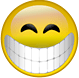 x     xun taxi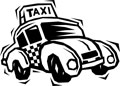 